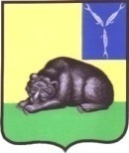 СОВЕТ МУНИЦИПАЛЬНОГО ОБРАЗОВАНИЯ ГОРОД ВОЛЬСКВОЛЬСКОГО МУНИЦИПАЛЬНОГО РАЙОНАСАРАТОВСКОЙ ОБЛАСТИР Е Ш Е Н И Е  17 августа 2021 г.                            № 35/4-123                                   г. ВольскО досрочном прекращении полномочий главы муниципального образования город ВольскКузнецова М.А.       В соответствии с  пунктом 2 частью 6 статьи 36,  пунктом 2 частью 10 статьи 40 Федерального закона от 06.10.2003 г. № 131-ФЗ  «Об общих принципах организации местного самоуправления в Российской Федерации», статьями 26, 31 Устава муниципального образования город Вольск, рассмотрев письменное заявление главы муниципального образования город Вольск Кузнецова Максима Александровича от 17.08.2021 г.,  Совет муниципального образования город Вольск  РЕШИЛ:Принять отставку главы муниципального образования город Вольск, депутата Совета муниципального образования город Вольск Кузнецова Максима Александровича  по собственному желанию на основании его письменного заявления.Прекратить досрочно полномочия главы муниципального образования город Вольск,  депутата Совета муниципального образования город Вольск Кузнецова Максима Александровича  17 августа 2021 года в связи с отставкой по собственному желанию.Настоящее Решение вступает в силу  с момента принятия.Глава муниципального образования  город Вольск                                                    М.А. Кузнецов